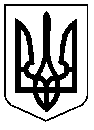 МІНІСТЕРСТВО  ОСВІТИ  І  НАУКИ  УКРАЇНИДЕПАРТАМЕНТ ОСВІТИ І НАУКИ ЛЬВІВСЬКОЇ ОБЛАСНОЇ ДЕРЖАВНОЇ АДМІНІСТРАЦІЇН А К А ЗПро підсумки обласного конкурсу «Славетні  імена України-2016. Михайло Грушевський»На виконання наказів департаменту освіти і науки облдержадміністрації               від 09.03.2016 р. № 07-01/76 «Про проведення обласного конкурсу «Славетні імена України-2016. Михайло Грушевський» та від 11.04.2016 № 07-01/146                           «Про проведення у 2016 році ХIV обласної туристсько-краєзнавчої Спартакіади учнівської молоді та освітян Львівщини», з метою вшанування пам’яті  видатного українського державного та політичного діяча, Голови Центральної Ради Української Народної Республіки, історика і організатора української науки, залучення школярів до пошуково-дослідницької роботи комунальним закладом Львівської обласної ради «Львівський обласний Центр краєзнавства, екскурсій і туризму учнівської молоді» (надалі – КЗ ЛОР ЛОЦКЕТУМ) проведено обласний конкурс «Славетні імена України-2016. Михайло Грушевський».У конкурсі взяли участь школярі та педагоги загальноосвітніх і позашкільних навчальних закладів Бродівського, Городоцького, Дрогобицького, Жовківського, Кам’янка-Бузького, Миколаївського, Мостиського, Пустомитівського, Радехівського, Сколівського, Сокальського, Старосамбірського районів, міст Борислава, Моршина, Нового Роздолу, Самбора, Трускавця, Червонограда, Галицького, Залізничного, Сихівського, Шевченківського, Франківського районів міста Львова та вихованців гуртків КЗ ЛОР ЛОЦКЕТУМ.Всього на обласний етап конкурсу надійшло 75 робіт, з них:                           35 дослідницьких робіт про життєвий і творчий шлях Михайла Грушевського,                       11 художніх творів (5 поезій, 6 прозових творів), 18 сценаріїв навчально-виховних заходів, 11 конспектів навчальних занять.Належну роботу з підготовки конкурсних матеріалів провели учні                       та вчителі  Жовківського, Миколаївського, Сокальського районів, міст Дрогобича, Самбора та Сокаля,  Сихівського, Галицького, Залізничного та Франківського районів міста Львова. На підставі підсумкових протоколів (додаються)НАКАЗУЮ:Визнати переможцями обласного конкурсу «Славетні імена України-2016. Михайло Грушевський» та нагородити дипломами департаменту освіти і науки облдержадміністрації:У напрямі на кращу дослідницьку роботу про життєвий і творчий шлях Михайла Вербицького серед школярів: І місце – Андрія Смольського, учня 9-Б класу СЗШ №44 ім.Т.Г. Шевченка Шевченківського району міста Львова, за роботу «Еволюція взаємин між Михайлом Грушевським та Іваном Франком» (керівник - Кіпран Галина Борисівна, вчитель історії);ІІ місце – Анну Брух, ученицю 7 гімназійного класу НВК №13 міста Червонограда, за роботу «Трагізм повернення Михайла Грушевського на Батьківщину» (керівник - Бусько Тетяна Іванівна, вчитель історії );ІІІ місце – Назара Клюса, учня авторської школи «Тривіта» Сихівського району міста Львова за роботу «Вплив родини і сім'ї М.Грушевського на становлення світогляду вченого, його творчих пошуків і наукових уподобань» (керівник - Проць Мирослава Ігорівна, вчитель історії).1.2. У напрямі на кращий художній твір про Михайла Грушевського (поезія):І місце – Вікторію Заблоцьку, ученицю 5 гімназійного класу НВК №13 міста Червонограда, за роботу «Михайлові Грушевському присвячую»;ІІ місце – Марту Скалецьку, вихованку краєзнавчого гуртка Будинку дитячої                 та юнацької творчості міста Сокаля, за роботу «Михайло Грушевський – славетний син українського народу»;ІІІ місце – Романа Пилипчака, учня 11-А класу Самбірської школи-ліцеюімені А.Струся міста Самбора, за роботу «Батько Нації».1.3. У напрямі на кращий художній твір про Михайла Вербицького (мала проза):І місце – Лілію Тимків, ученицю 10-А класу Бібрської ЗОШ І-ІІІ ст. імені Уляни Кравченко міста Бібрка Перемишлянського району, за роботу «А що ти знаєш?»; ІІ місце – Оксану Возьну, ученицю 9 класу НВК №10, міста Червонограда, за роботу «Віщий сон»;ІІІ місце – Анастасію Тимчук, ученицю 7 класу Боляновицької ЗОШ І-ІІ ст. Мостиського району, за роботу «Автор найповнішої історії нашої держави».1.4. У напрямі «Сценарій навчально-виховного заходу»: І місце – Савчук Галину Семенівну, директора школи, вчителя української мови та літератури; Васільєву Алісу Вячеславівну, вчителя історії ЗШ №43 Шевченківського району міста Львова, за роботу «Фенікс, що повернув нації наймення»;ІІ місце – Ферій Наталію Василівну, вчителя історії Львівської спеціалізованої школи І-ІІІ ст. №69 Сихівського району міста Львова, за роботу «Життя і діяльність М.Грушевського» ;ІІІ місце – Безпалько Світлану Зіновіївну, заступника директора з виховної роботи, вчителя історії Добросинської ЗОШ І-ІІІ ст. Жовківського району, за роботу «Михайло Грушевський – лицар українського духу і звитяги».1.5. У напрямі «Кращий конспект навчального заняття»:І місце – Мусій Світлану Степанівну, вчителя історії Малої академії наук учнівської молоді, за роботу «Він писав і творив історію України…»;ІІ місце – Лихву Марію Йосипівну, вчителя початкових класів спеціалізованої СЗШ №93 Сихівського району міста Львова, за роботу «Славетні імена України. Михайло Грушевський»;ІІІ місце – Черешневського Олега Михайловича, керівника гуртка-методиста Будинку дитячої та юнацької творчості міста Сокаля, за роботу «Життєвий шлях, наукова і політична діяльність Михайла Грушевського».     2. Директору КЗ ЛОР ЛОЦКЕТУМ Набитовичу М.В.:2.1. Врахувати результати обласного конкурсу «Славетні імена України-2016. Михайло Грушевський» у залік ХІV обласної туристсько-краєзнавчої Спартакіади учнівської молоді та освітян Львівщини. 2.2. Забезпечити висвітлення підсумків заходу на освітньому порталі Львівщини.       3. Контроль за виконанням наказу покласти на начальника управління департаменту С.І. Книшик.Директор             						Л.С.МандзійЗавізувалиНачальник управління департаменту освіти і науки                                                               С.І. КнишикЗаступник начальника відділу  департаменту освіти і науки                                                                Л.І. СолтисГоловний спеціаліст відділу департаменту освіти і науки                                                                Ю.В. СавчинДиректор комунального закладу Львівської обласної ради «Львівський обласний Центр краєзнавства, екскурсій і туризму учнівської молоді»                     М.В. Набитович15.12.2016 р.                 Львів       № 07-01/596